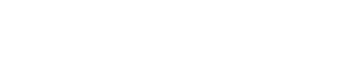 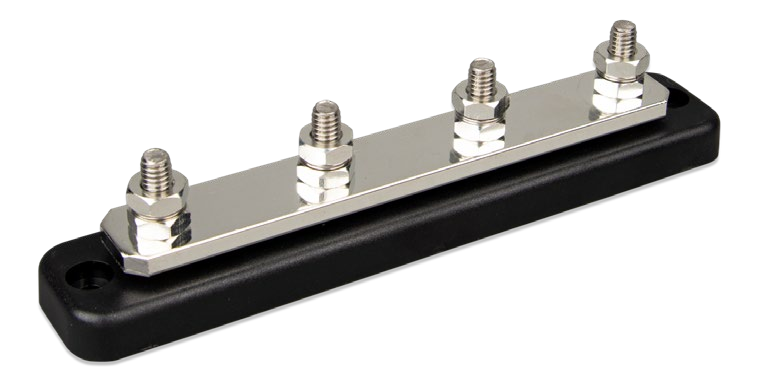 ШИНА 250 A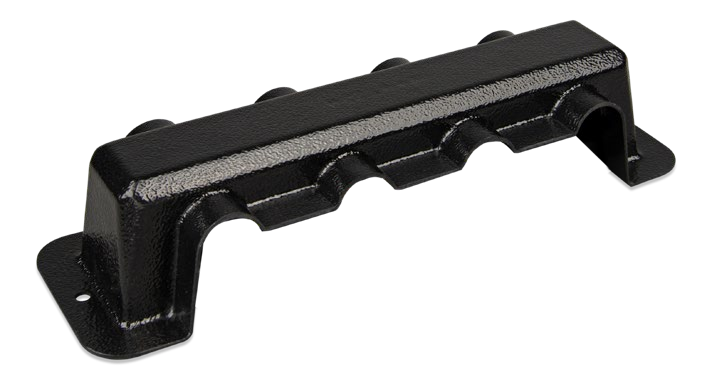 Крышка для ШИНЫ 250 A с 4 терминалами                        Рекомендованный   монтаж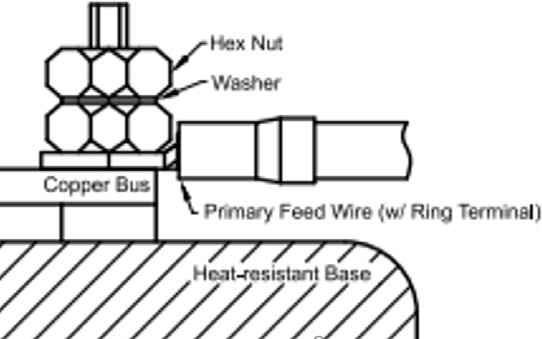 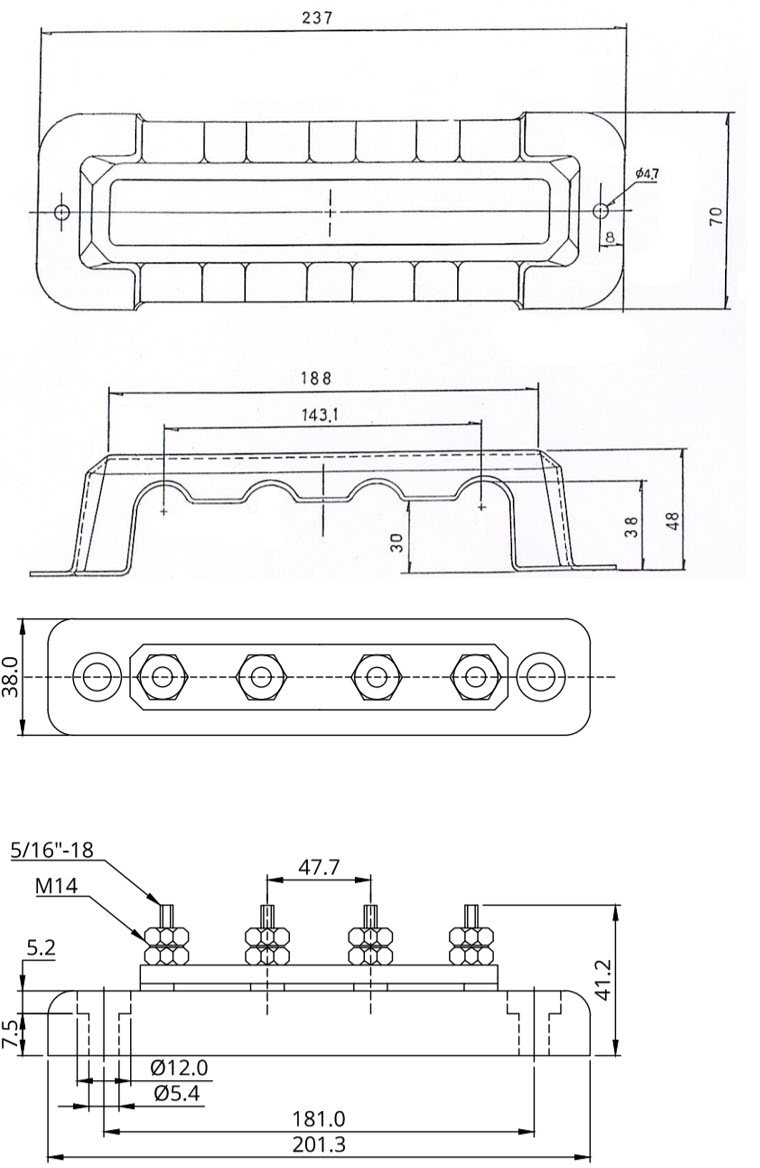 ШИНА 250 A с 4 терминалами и крышкойVictron Energy B.V. | De Paal 35 | 1351 JG Almere | The Netherlands General phone: +31 (0)36 535 97 00 | E-mail: sales@victronenergy.com www.victronenergy.com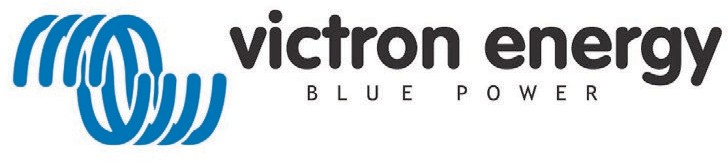 